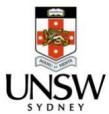 Jie Bao博士ARC综合研究中心主任 储能解决方案组长，计算机过程控制组组长化学工程学院2024年7月2日李佳珈教授理学院上海理工大学上海，中国,200093亲爱的李佳珈博士：邀请函我很高兴邀请您于2024年8月开始访问新南威尔士大学(UNSW Sydney)化学工程学院的计算机过程控制小组。在您逗留期间，我们将在局部不可观测(不可检测)和过程监测和控制应用的条件下，对分布式多源信息融合方法以及在过程监控中的应用进行协同研究。您可以参加我们的小组会议，并欢迎您的研究工作研讨会。我的研究小组将为您提供办公空间和所需的研究设施。据了解，你将支付你的差旅费和生活费。有关本次访问的详情如下：姓名：李佳珈(出生日期：11月9日,1991)，上海理工大学，上海，中国访问目的：开展合作研究访问时间：从2024年8月16日至2024年8月24日此致敬礼！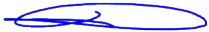 Jie Bao新南威尔士大学，2052澳大利亚电话:+61(2)93856755邮箱:J.Bao@UNSW.edu.auABN:57 195 873  179